АДМИНИСТРАЦИЯ ПЛАСТУНОВСКОГО СЕЛЬСКОГО 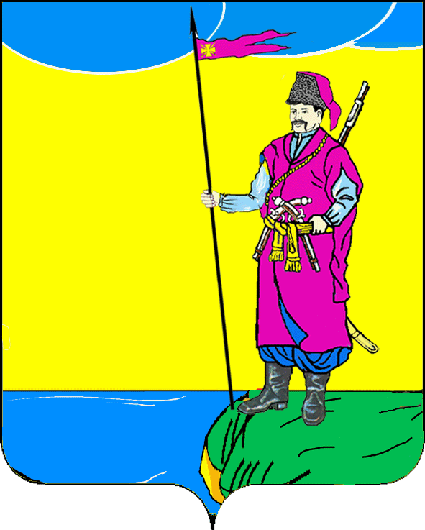 ПОСЕЛЕНИЯ ДИНСКОГО РАЙОНАПОСТАНОВЛЕНИЕот  16.12.2021 г.										№ 289станица ПластуновскаяОб утверждении Порядка санкционирования оплаты денежных обязательств получателей средств и администраторов источников финансирования дефицита бюджета Пластуновского сельского поселения Динского района В соответствии со статьями 219 и 219.2 Бюджетного кодекса Российской Федерации, Уставом Пластуновского сельского поселения Динского района постановляю:1. Утвердить Порядок санкционирования оплаты денежных обязательств получателей средств и администраторов источников финансирования дефицита бюджета Пластуновского сельского поселения Динского района  согласно приложению к настоящему постановлению.2. Общему отделу администрации Пластуновского сельского поселения (Петренко) разместить настоящее постановление на официальном сайте Пластуновского сельского поселения в информационно-телекоммуникационной сети «Интернет» во вкладке «Документы».3. Контроль за выполнением настоящего постановления оставляю за собой.4. Настоящее постановление вступает в силу со дня его подписания. Глава Пластуновскогосельского поселения								С.К. ОлейникПРИЛОЖЕНИЕ УТВЕРЖДЕНпостановлением администрацииПластуновского сельского поселенияот 16.12.2021 г. № 289Порядок санкционирования оплаты денежных обязательств получателей средств и администраторов источников финансирования дефицита бюджета Пластуновского сельского поселения Динского района 1. Настоящий Порядок разработан на основании статей 219 и 219.2 Бюджетного кодекса Российской Федерации и устанавливает порядок санкционирования Управлением Федерального казначейства по Краснодарскому краю (далее - Управление) оплаты за счет средств бюджета Пластуновского сельского поселения Динского района (далее – местного бюджета) денежных обязательств получателей средств местного бюджета и администраторов источников финансирования дефицита местного бюджета, а так же бюджетных (автономных) учреждений либо иных организаций, принявших бюджетные полномочия в соответствии с переданными бюджетными полномочиями получателя средств местного бюджета, лицевые счета которых открыты в Управлении в соответствии с Обращением о передаче Управлению с «01» января 2022 г. отдельных функций финансового органа.2. Для оплаты денежных обязательств, перечисления денежных средств на банковские счета, открытые Управлению, предназначенные для выдачи и внесения наличных денежных средств и осуществления расчетов по отдельным операциям для получения наличных денежных средств (далее - для получения наличных денежных средств) получатели средств местного бюджета, администраторы источников финансирования дефицита местного бюджета, а так же бюджетные (автономные) учреждения либо иные организации, принявшие бюджетные полномочия в соответствии с переданными бюджетными полномочиями получателя средств местного бюджета (далее - клиент) представляют в Управление Распоряжение о совершении казначейских платежей в виде Заявок на кассовый расход, Заявок на получение наличных денежных средств, перечисляемых на карту, (далее – Распоряжение о совершении казначейского платежа) в соответствии с Порядком казначейского обслуживания, утвержденным приказом Министерства финансов Российской Федерации от 14 мая 2020 года № 21н (далее – Порядок № 21н).Распоряжение о совершении казначейского платежа при наличии электронного документооборота между клиентом и Управлением представляется в электронном виде с применением электронной подписи (далее - в электронном виде). При отсутствии электронного документооборота с применением электронной подписи Распоряжение о совершении казначейского платежа представляется на бумажном носителе с одновременным представлением на машинном носителе (далее - на бумажном носителе).Распоряжение о совершении казначейского платежа подписывается руководителем и главным бухгалтером (иными уполномоченными руководителем лицами) клиента.3. Ответственный специалист Управления (далее - куратор) проверяет Распоряжение о совершении казначейского платежа на соответствие установленной форме, наличие в ней реквизитов и показателей, предусмотренных пунктом 5 настоящего Порядка, наличие документов, предусмотренных пунктами 7, 9 настоящего Порядка и соответствующим требованиям, установленным пунктами 10 - 12 настоящего Порядка и принимает ее к исполнению в соответствии со сроками, установленными Порядком 21н.4. Куратор не позднее срока, установленного пунктом 3 настоящего Порядка, проверяет Распоряжение о совершении казначейского платежа на соответствие подписей, имеющимся образцам, представленным клиентом для открытия соответствующего лицевого счета, согласно Порядку 21н, установленного Федеральным казначейством.5. Распоряжение о совершении казначейского платежа проверяется с учетом положений пункта 6 настоящего Порядка на наличие в ней следующих реквизитов и показателей:1) номера соответствующего лицевого счета, открытого клиенту;2) кодов классификации расходов бюджетов (классификации источников финансирования дефицитов бюджетов), по которым необходимо произвести перечисления, кода субсидии при наличии, а также текстового назначения платежа;3) суммы перечислений в валюте Российской Федерации, в рублевом эквиваленте, исчисленном на дату оформления Распоряжения о совершении казначейского платежа;4) вида средств (средства бюджета Пластуновского сельского поселения Динского района); 5) наименования, банковских реквизитов, идентификационного номера налогоплательщика (ИНН) и кода причины постановки на учет (КПП) получателя денежных средств;6) номера учтенного в Управлении бюджетного (денежного) обязательства клиента (при наличии);7) фамилии, имени и отчества владельца расчетной (дебетовой) банковской карты в Распоряжении о совершении казначейского платежа на получение наличных денежных средств;8) реквизиты расчетной (дебетовой) банковской карты в Распоряжении о совершении казначейского платежа на получение наличных денежных средств;9) данных для осуществления налоговых и иных обязательных платежей в бюджеты бюджетной системы Российской Федерации (при необходимости), при этом поля раздела 4 "Реквизиты налоговых платежей" Распоряжения о совершении казначейского платежа должны быть заполнены в соответствии с Приказом Министерства Финансов Российской Федерации от 12 ноября 2013 года N 107н "Об утверждении Правил указания информации в реквизитах распоряжений о переводе денежных средств в уплату платежей в бюджетную систему Российской Федерации";10) реквизитов (номер, дата) и предмета договора (муниципального контракта, соглашения) или правового акта, являющихся основанием для принятия клиентом бюджетного обязательства (далее - документ-основание):договора (государственного контракта) на поставку товаров, выполнение работ, оказание услуг для государственных нужд, в том числе договора аренды, договора, заключенного в связи с предоставлением бюджетных инвестиций юридическому лицу в соответствии со статьей 80 Бюджетного кодекса Российской Федерации (далее - договор (муниципальный контракт));соглашения о предоставлении субсидии муниципальному бюджетному или муниципальному автономному учреждению, иному юридическому лицу, или индивидуальному предпринимателю, или физическому лицу - производителю товаров, работ, услуг (далее - субсидия юридическому лицу), заключенного в соответствии с бюджетным законодательством Российской Федерации (далее - соглашение о предоставлении субсидии юридическому лицу);нормативного правового акта, предусматривающего предоставление субсидии юридическому лицу, если порядком (правилами) предоставления указанной субсидии не предусмотрено заключение соглашения (далее - правовой акт о предоставлении субсидии юридическому лицу);11) реквизитов (тип, номер, дата) документа, подтверждающего возникновение денежного обязательства при поставке товаров (накладная и (или) акт приемки-передачи, и (или) счет-фактура и (или) универсальный передаточный документ), выполнении работ, оказании услуг (акт выполненных работ (оказанных услуг) и (или) счет, и (или) счет-фактура), номер и дата исполнительного документа (исполнительный лист, судебный приказ), решения налогового органа о взыскании налогов, сборов, страховых взносов, пеней и штрафов, иных документов, подтверждающих возникновение денежных обязательств, предусмотренных федеральными и краевыми законами, указами Президента Российской Федерации, постановлениями Правительства Российской Федерации, главы администрации (губернатора) Краснодарского края, Распоряжениями главы администрации Пластуновского сельского поселения Динского района (далее - документы, подтверждающие возникновение денежных обязательств);12) реквизитов (номер, дата) и предмета документа, являющегося основанием для осуществления операций с источниками финансирования дефицита местного бюджета (далее - документ-основание по источникам).6. Требования подпунктов 10 и 11 пункта 5 настоящего Порядка не применяются в отношении Распоряжения о совершении казначейского платежа для получения наличных денежных средств.Требования подпункта 10 пункта 5 настоящего Порядка не применяются в отношении Распоряжения о совершении казначейского платежа на оплату товаров, выполнение работ, оказание услуг, в случаях, когда заключение договоров (муниципальных контрактов) законодательством Российской Федерации не предусмотрено.Требования подпункта 11 пункта 5 настоящего Порядка не применяются в отношении Распоряжения о совершении казначейского платежа при:осуществлении авансовых платежей в соответствии с условиями договора (государственного контракта);оплате по договору аренды;перечислении средств в соответствии с договором, заключенным в связи с предоставлением бюджетных инвестиций юридическому лицу в соответствии со статьей 80 Бюджетного кодекса Российской Федерации;перечислении средств в соответствии с правовым актом о предоставлении субсидии юридическому лицу.В одном Распоряжении о совершении казначейского платежа может содержаться несколько сумм перечислений по разным кодам классификации расходов бюджетов Российской Федерации (классификации источников финансирования дефицитов бюджетов) по денежным обязательствам в рамках одного бюджетного обязательства клиента.7. Клиент представляет в Управление вместе с Распоряжением о совершении казначейского платежа, в которой нет ссылки на номер ранее учтенного бюджетного обязательства, указанный в ней в соответствии с подпунктом 10 пункта 5 настоящего Порядка соответствующий документ-основание согласно требованиям, установленным пунктом 9 настоящего Порядка.Клиент представляет в Управление вместе с Распоряжением о совершении казначейского платежа, в котором нет ссылки на номер ранее учтенного денежного обязательства, указанный в ней в соответствии с подпунктом 11 пункта 5 настоящего Порядка соответствующий документ, подтверждающий возникновение денежного обязательства, согласно требованиям, установленным пунктом 9 настоящего Порядка.Клиент представляет в Управление вместе с Распоряжением о совершении казначейского платежа по операциям с источниками финансирования дефицита местного бюджета указанный в ней в соответствии с подпунктом 12 пункта 5 настоящего Порядка соответствующий документ-основание по источникам согласно требованиям, установленным пунктом 9 настоящего Порядка.8. Требования, установленные абзацами вторым и третьим пункта 7 настоящего Порядка, не распространяются на санкционирование оплаты денежных обязательств, связанных:с социальными выплатами населению;с предоставлением бюджетных инвестиций юридическому лицу по договору в соответствии со статьей 80 Бюджетного кодекса Российской Федерации;с предоставлением межбюджетных трансфертов;с предоставлением платежей, взносов, безвозмездных перечислений субъектам международного права;с обслуживанием и погашением муниципального долга;с исполнением судебных актов по искам к местному бюджету о возмещении вреда, причиненного гражданину или юридическому лицу в результате незаконных действий (бездействия) муниципальных органов власти местного бюджета либо должностных лиц этих органов;с исполнением судебных актов, предусматривающих обращение взыскания на средства местного бюджета по денежным обязательствам получателей средств местного бюджета;с исполнением решений налоговых органов о взыскании налогов, сборов, страховых взносов, пеней и штрафов, предусматривающих обращение взыскания на средства местного бюджета по денежным обязательствам получателей средств местного бюджета.9. Клиент представляет в Управление документ-основание и документ, подтверждающий возникновение денежного обязательства, в форме электронной копии бумажного документа, созданной посредством его сканирования, или копии электронного документа, подтвержденных электронной подписью уполномоченного лица клиента (далее - электронная копия документа).При отсутствии у клиента технической возможности представления электронной копии документа указанный документ представляется на бумажном носителе, после проверки данный документ подлежит возврату клиенту.Ответственность за правильность оформления и достоверность представленных документов, соблюдение законодательства Российской Федерации при заключении, изменении и исполнении, расторжении муниципальных контрактов (договоров), предъявляемых для санкционирования оплаты денежных обязательств, возлагается на клиентов.10. При санкционировании оплаты денежных обязательств получателей бюджетных средств осуществляется проверка Распоряжения о совершении казначейского платежа по следующим направлениям:1) коды классификации расходов местного бюджета, указанные в Распоряжении о совершении казначейского платежа, должны соответствовать кодам бюджетной классификации Российской Федерации в части, относящейся к местному бюджету и бюджету Территориального фонда обязательного медицинского страхования Краснодарского края, действующим в текущем финансовом году на момент представления Распоряжения о совершении казначейского платежа (далее - действующая классификация);2) соответствие указанных в Распоряжении о совершении казначейского платежа видов расходов классификации расходов бюджетов текстовому назначению платежа, исходя из содержания текста назначения платежа, в соответствии с утвержденным в установленном порядке Министерством финансов Российской Федерации порядком применения бюджетной классификации Российской Федерации;3) соответствие содержания операции, исходя из денежного обязательства, содержанию текста назначения платежа, указанному в Распоряжении о совершении казначейского платежа;4) непревышение сумм в Распоряжении о совершении казначейского платежа остатков неисполненных бюджетных обязательств, бюджетных ассигнований, лимитов бюджетных обязательств и предельных объемов финансирования, учтенных на лицевом счете клиента;5) соответствие наименования, ИНН, КПП, банковских реквизитов получателя денежных средств, указанных в Распоряжении о совершении казначейского платежа, наименованию, ИНН, КПП, банковским реквизитам получателя денежных средств, указанным в документе-основании (при наличии) или в документе, подтверждающем возникновение денежного обязательства.6) наличие на официальном сайте в сети Интернет www.bus.gov.ru, на котором подлежит размещению информация о государственных (муниципальных) учреждениях, государственного задания на оказание государственных услуг (выполнение работ), на финансовое обеспечение выполнения которого осуществляется перечисление субсидии на основании Распоряжения о совершении казначейского платежа.7) непревышение указанной в Распоряжении о совершении казначейского платежа суммы авансового платежа с учетом сумм ранее произведенных авансовых платежей по соответствующему бюджетному обязательству над предельным размером авансового платежа, установленным Решением Совета Пластуновского сельского поселения Динского района о бюджете на очередной финансовый год.11. При санкционировании оплаты денежного обязательства согласно указанному в Распоряжении о совершении казначейского платежа номеру ранее учтенного Управлением бюджетного (денежного) обязательства клиента в соответствии с Порядком учета бюджетных и денежных обязательств получателей средств местного бюджета, осуществляется проверка соответствия информации, указанной в Распоряжении о совершении казначейского платежа, реквизитам и показателям бюджетного (денежного) обязательства на:1) идентичность лицевого счета клиента по бюджетному (денежному) обязательству и платежу;2) идентичность кода (кодов) бюджетной классификации Российской Федерации и аналитических классификаторов по бюджетному (денежному) обязательству и платежу;3) соответствие предмета бюджетного (денежного) обязательства и содержания текста назначения платежа;4) непревышение суммы перечисления над суммой неисполненного бюджетного (денежного, рассчитанной как разница суммы денежного обязательства (в случае исполнения денежного обязательства многократно - с учетом ранее произведенных перечислений по данному денежному обязательству) и суммы ранее произведенного в рамках соответствующего бюджетного обязательства авансового платежа, по которому не подтверждена поставка товара (выполнение работ, оказание услуг)обязательства;5) идентичность наименования, ИНН, КПП получателя денежных средств, указанных в Распоряжении о совершении казначейского платежа, по бюджетному (денежному) обязательству и платежу;6) непревышение размера авансового платежа, указанного в Распоряжении о совершении казначейского платежа, над суммой авансового платежа по бюджетному (денежному) обязательству с учетом ранее осуществленных авансовых платежей (если есть).12. При санкционировании оплаты денежных обязательств по выплатам по источникам финансирования дефицита местного бюджета осуществляется проверка Распоряжения о совершении казначейского платежа по следующим направлениям:1) коды классификации источников финансирования дефицита местного бюджета, указанные в Распоряжении о совершении казначейского платежа, должны соответствовать кодам действующей классификации;2) непревышение сумм, указанных в Распоряжении о совершении казначейского платежа, остаткам соответствующих бюджетных ассигнований, учтенных на лицевом счете администратора источников финансирования дефицита местного бюджета.3) соответствие указанных в Распоряжении о совершении казначейского платежа кодов аналитической группы вида источников финансирования дефицита местного бюджета текстовому назначению платежа, исходя из содержания текста назначения платежа, в соответствии с порядком применения бюджетной классификации;4) соответствие указанных в Распоряжении о совершении казначейского платежа реквизитов получателя реквизитам, указанным в документе-основании по источникам.13. Распоряжение о совершении казначейского платежа, не соответствующее требованиям, установленным пунктами 4, 5, 7, 10 - 12 настоящего Порядка, а также при недостаточности средств местного бюджета для исполнения Распоряжения о совершении казначейского платежа Управление возвращает клиенту не позднее срока, установленного пунктом 3 настоящего Порядка, путем оформления Протокола с указанием причины отказа в проведении платежа.В случае если Распоряжение о совершении казначейского платежа представлялась на бумажном носителе, то на обратной стороне бумажного Распоряжения о совершении казначейского платежа куратор проставляет причину отклонения и возвращает Распоряжение о совершении казначейского платежа клиенту не позднее срока, установленного пунктом 3 настоящего Порядка.14. При положительном результате проверки Распоряжения о совершении казначейского платежа в соответствии с требованиями, установленными настоящим Порядком, Распоряжение о совершении казначейского платежа принимается к исполнению.15. Операции по списанию сумм платежей с единого счета местного бюджета отражаются на соответствующих лицевых счетах открытых клиентам по кодам бюджетной классификации, указанным в Распоряжениях о совершении казначейского платежа.16. Клиент вправе в пределах текущего финансового года уточнить операции по перечислениям и (или) коды бюджетной классификации, по которым данные операции были отражены на лицевом счете клиента. Для уточнения указанных операций и кодов бюджетной классификации по операциям клиент представляет в Управление Уведомление об уточнении вида и принадлежности платежа или Уведомление об уточнении операций клиента в соответствии с требованиями Порядка 21н.Начальник финансовогоотдела администрацииПластуновского сельского поселения					С.М.Алексеева